το Ίδρυμα Ανώτατης Εκπαίδευσης: ΠΑΝΕΠΙΣΤΗΜΙΟ ΠΕΙΡΑΙΩΣΚωδικός Erasmus+ Ιδρύματος (Erasmus ID Code) : G PIREAS 01ΚΑΡΑΟΛΗ ΔΗΜΗΤΡΙΟΥ 80, TK.18534,ΠΕΙΡΑΙΑΣ,ΕΛΛΑΔΑ εφεξής αποκαλούμενο στην παρούσα το «Ίδρυμα», που εκπροσωπείται νόμιμα για την υπογραφή της παρούσας Σύμβασης από τον:Καθηγητή Παντελή Ι. Παντελίδη, Αντιπρύτανη Ακαδημαϊκών Υποθέσεων, Διοικητικών Υποθέσεων και Φοιτητικής Μέριμναςαφενός, και αφετέρουο/ η κ./ κα:. ___________________________________________________________Όνομα πατέρα: ____________________ Ημερομηνία γέννησης:_____________ Φύλο:[Άρρεν/Θήλυ/Αόριστο]_______ ____ Υπηκοότητα: _____________ Κωδικός [ISCED-F code]: __________Σχολή / Τμήμα: _______________________________________Ακαδημαϊκός υπεύθυνος: _______________________________________________Κύκλος σπουδών:*(1ος, 2ος, 3ος):_______________ Έτος σπουδών: ______________(*1ος: Προπτυχιακός, 2ος: Μεταπτυχιακός, 3ος: Διδακτορικός)Τομέας σπουδών: _______________________________________________Αριθμός ολοκληρωμένων ετών φοίτησης σε Ίδρυμα Ανώτατης Εκπαίδευσης: _______Ίδρυμα Υποδοχής/Φορέας Υποδοχής : _______________________________________Χώρα: ______________________,Δ/νση ηλεκτρονικού ταχυδρομείου στην οποία ο φοιτητής θα δέχεται την ειδοποίηση τόσο για τη συμπλήρωση της τελικής έκθεσης όσο και για τη διαδικτυακή αξιολόγηση της γλωσσικής ικανότητας του : ______________________________________________Πλήρης διεύθυνση φοιτητή: Οδός:______________________, Αριθμός:_______Δήμος: _______________________, Τ.Κ.: ______ Νομός:__________________Αριθμός Σταθερού τηλεφώνου: ____________________, Κινητού:_____________Α.Φ.Μ.: _____________________ Δ.Ο.Υ.: ________________ Αρ Δελτίου Ταυτότητας/ Διαβατηρίου: __________Ημερομηνία έκδοσης:______________, Εκδούσα αρχή: _____________________Αριθμός Μητρώου Κοινωνικής Ασφάλισης (Α.Μ.Κ.Α): _______________________Ο φοιτητής λαμβάνει :Επιχορήγηση από ευρωπαϊκά κονδύλια Erasmus+Μηδενική επιχορήγηση από ευρωπαϊκά κονδύλια Erasmus+ (Zero-grant)Επιχορήγηση από ευρωπαϊκά κονδύλια Erasmus+ συνδυασμένη με μηδενική επιχορήγησηΗ επιχορήγηση συμπεριλαμβάνει [εφόσον ισχύει]:Επιπρόσθετη επιχορήγηση για άτομα με ειδικές ανάγκεςΕπιχορήγηση σε φοιτητή που μετακινείται για σπουδές και προέρχεται από ευπαθείς κοινωνικά ομάδες :Το κατά κεφαλήν εισόδημα, τόσο των αιτούντων –εφόσον διαθέτουν δικό τους εισόδημα- όσο και των γονέων ή κηδεμόνων τους ή του/της συζύγου ή του τρίτου φυσικού προσώπου, στο οποίο έχει ανατεθεί με δικαστική απόφαση η επιμέλεια του αιτούντος, να μην υπερβαίνει το ποσό των επτά χιλιάδων και πεντακοσίων (7.500) Ευρώ για το πλέον πρόσφατο φορολογικό έτος.Σημειώνεται ότι στην περίπτωση αυτοτελών φορολογικών δηλώσεων, ο υπολογισμός του κατά κεφαλήν εισοδήματος γίνεται για κάθε υποβληθείσα φορολογική δήλωση (του/της αιτούντος/ούσας, των γονέων, του/της συζύγου, του/των τρίτου/των φυσικών προσώπων). Λαμβάνεται υπόψη το υψηλότερο κατά κεφαλήν εισόδημα.[Πρέπει να συμπληρώνεται από όλους τους συμμετέχοντες που λαμβάνουν κοινοτική επιχορήγηση Erasmus+, ΕΚΤΟΣ από αυτούς που λαμβάνουν ΜΟΝΟ μηδενική επιχορήγηση (zero-grant) από κοινοτικά κονδύλια.]Εφεξής αποκαλούμενος ο «Συμμετέχων»,ΣΥΜΦΩΝΟΥΝ, ΣΥΝΑΠΟΔΕΧΟΝΤΑΙ ΚΑΙ ΣΥΝΟΜΟΛΟΓΟΥΝτους Ειδικούς Όρους και τα Παραρτήματα που παρατίθενται στη συνέχεια, που αποτελούν αναπόσπαστο μέρος της παρούσας Σύμβασης Επιχορήγησης,εφεξής αποκαλούμενη η «Σύμβαση»:Παράρτημα  V (β) i  :    Συμφωνία Μάθησης Erasmus+ για ΣπουδέςΠαράρτημα  V (β) ii :    Συμφωνία Μάθησης Erasmus+ για Πρακτική ΆσκησηΠαράρτημα  V (β) iii :    Γενικοί όροιΠαράρτημα  V (β) iv :	   Χάρτης Φοιτητή Erasmus+Οι διατάξεις των άρθρων των παρόντων Ειδικών Όρων υπερισχύουν έναντι των διατάξεων των Παραρτημάτων.Δεν είναι υποχρεωτική η διακίνηση εγγράφων με γνήσιες υπογραφές για το Παράρτημα V (β) i και ii αυτής της Σύμβασης: σαρωμένα αντίγραφα των υπογραφών καθώς και ηλεκτρονικές υπογραφές μπορούν να γίνουν δεκτές.ΕΙΔΙΚΟΙ ΟΡΟΙΑΡΘΡΟ 1 – ΣΚΟΠΟΣ ΤΗΣ ΣΥΜΒΑΣΗΣΤο Ίδρυμα θα παρέχει υποστήριξη στο Συμμετέχοντα για την πραγματοποίηση δραστηριότητας κινητικότητας για [σπουδές/ πρακτική άσκηση/σπουδές και πρακτική άσκηση] στο πλαίσιο του Προγράμματος Erasmus+.Ο Συμμετέχων αποδέχεται ρητώς την αναφερόμενη στο άρθρο 3 της παρούσης επιχορήγηση και αναλαμβάνει την υποχρέωση να πραγματοποιήσει τη δραστηριότητα κινητικότητας για σπουδές/πρακτική άσκηση/σπουδές και πρακτική άσκηση, σύμφωνα με τα οριζόμενα στο Παράρτημα V (β) i και ii της παρούσης.Τροποποίηση της παρούσης Συμβάσεως συμπεριλαμβανομένου της ημερομηνίας έναρξης και λήξης, δύναται να επέλθει μόνο ύστερα από τεκμηριωμένο αίτημα και συμφωνία από τα δύο συμβαλλόμενα μέρη, τα οποία θα πρέπει να λάβουν τη μορφή επίσημης επιστολής ειδοποίησης ή/και μηνύματος ηλεκτρονικού ταχυδρομείου με απόδειξη.ΑΡΘΡΟ 2 – ΘΕΣΗ ΣΕ ΙΣΧΥ ΚΑΙ ΔΙΑΡΚΕΙΑ ΤΗΣ ΚΙΝΗΤΙΚΟΤΗΤΑΣ2.1. Η Σύμβαση τίθεται σε ισχύ με την υπογραφή της και από το δεύτερο μέρος της παρούσης.2.2. Η περίοδος κινητικότητας ξεκινάει στις ……./…../202… και ολοκληρώνεται στις ……./…../202…. . Ως ημερομηνία έναρξης της περιόδου κινητικότητας ορίζεται η πρώτη ημέρα κατά την οποία ο Συμμετέχων πρέπει να είναι παρών στο Ίδρυμα/ Οργανισμό Υποδοχής.Στην περίπτωση που το Ίδρυμα/ Οργανισμός Υποδοχής προσφέρει γλωσσικά μαθήματα στους Συμμετέχοντες, που παρέχονται από Οργανισμό διαφορετικό από το Ίδρυμα/ Οργανισμό Υποδοχής, θεωρώντας τα ως αναπόσπαστο μέρος της περιόδου κινητικότητας στο εξωτερικό: Ως ημερομηνία έναρξης της περιόδου κινητικότητας ορίζεται η πρώτη ημέρα παρακολούθησης του γλωσσικού μαθήματος εκτός του Ιδρύματος/ Οργανισμού Υποδοχής.Ως ημερομηνία λήξης της περιόδου κινητικότητας στο εξωτερικό θα ορίζεται η τελευταία ημέρα κατά την οποία ο Συμμετέχων πρέπει να είναι παρών στο Ίδρυμα Υποδοχής. 2.3. Ο Συμμετέχων λαμβάνει επιχορήγηση από ευρωπαϊκά κονδύλια Erasmus+ για ………….. μήνες και ………….. ημέρες. Εάν ο Συμμετέχων λαμβάνει επιχορήγηση από κοινοτικά κονδύλια Erasmus+: αυτός ο αριθμός μηνών και πρόσθετων ημερών πρέπει να είναι ίσος με τη διάρκεια της περιόδου κινητικότητας. Εάν ο Συμμετέχων λαμβάνει επιχορήγηση από κοινοτικά κονδύλια Erasmus+, συνδυασμένη με κινητικότητα μηδενικής επιχορήγησης (zero-grant days): ο αριθμός των μηνών και πρόσθετων ημερών αυτών πρέπει να αντιστοιχεί στην περίοδο κινητικότητας με επιχορήγηση που καλύπτεται από κοινοτικά κονδύλια Erasmus+ και η οποία χορηγείται για την περίοδο κινητικότητας στο εξωτερικό, κατ’ ελάχιστον δύο (2) μήνες για πρακτική άσκηση και τρεις (3) μήνες για σπουδές ή μία (1) ακαδημαϊκή περίοδο ή τρίμηνο σπουδών. Εάν ο Συμμετέχων μετακινείται με μηδενική επιχορήγηση (zero-grant participant) για ολόκληρη την περίοδο κινητικότητας: αυτός ο αριθμός των μηνών και πρόσθετων ημερών θα πρέπει να είναι «0».2.4. Η συνολική διάρκεια της περιόδου κινητικότητας, δεν πρέπει να ξεπερνάει τους δώδεκα (12) μήνες ανά κύκλο σπουδών, συμπεριλαμβανόμενης και της περιόδου κινητικότητας με μηδενική επιχορήγηση.2.5. Αιτήματα παράτασης της περιόδου παραμονής των Συμμετεχόντων προς τα Ιδρύματα Αποστολής πρέπει να γίνονται τουλάχιστον ένα (1) μήνα πριν τη λήξη της προγραμματισμένης περιόδου κινητικότητας.2.6. Το Πιστοποιητικό Αναλυτικής Βαθμολογίας ή το Πιστοποιητικό Πρακτικής άσκησης (ή βεβαίωση που θα προσκομίζεται επισυναπτόμενη σε αυτά τα έγγραφα) θα πιστοποιούν τις πραγματικές ημερομηνίες έναρξης, λήξης και διάρκειας της περιόδου κινητικότητας.ΑΡΘΡΟ 3 – ΕΠΙΧΟΡΗΓΗΣΗ3.1	Η επιχορήγηση για την περίοδο κινητικότητας ανέρχεται σε [………] Ευρώ, και αντιστοιχεί σε [………..] Ευρώ ανά μήνα και σε [………..] Ευρώ για τις πρόσθετες ημέρες. Ως «μήνας» νοούνται οι 30 ημέρες.3.2	Το τελικό ποσό επιχορήγησης για την περίοδο κινητικότητας καθορίζεται πολλαπλασιάζοντας τον αριθμό των μηνών της κινητικότητας, όπως ορίζεται στο άρθρο 2.3, με το αντίστοιχο ποσό που ισχύει ανά μήνα για την χώρα υποδοχής που αφορά. Στην περίπτωση των «μη συμπληρωμένων» μηνών, το ποσό της επιχορήγησης υπολογίζεται πολλαπλασιάζοντας τον αριθμό των ημερών του «μη συμπληρωμένου» μήνα με το 1/30 της μηνιαίας επιχορήγησης.Εάν ο Συμμετέχων λαμβάνει μηδενική επιχορήγηση για ολόκληρη την περίοδο κινητικότητας: αυτός ο αριθμός πρέπει να είναι «0».3.3	Στη περίπτωση που ο Συμμετέχων είναι άτομο με ειδικές ανάγκες και έχει αιτηθεί επιπρόσθετης επιχορήγησης προκειμένου να καλύψει πρόσθετες δαπάνες κινητικότητας που θα προκύψουν από τη μετακίνησή του στο εξωτερικό, όπως περιγράφονται στην ειδική αίτηση του Συμμετέχοντα και στην αναλυτική οικονομική εκτίμηση και εφόσον δεν καλύπτονται από την επιχορήγηση που λαμβάνει βάσει της Σύμβασης ή από άλλες εθνικές πηγές, θα λάβει πρόσθετη ειδική επιχορήγηση ύψους [……….] Ευρώ κατ’ ανώτατο όριο, η οποία θα αντιπροσωπεύει το 100% του ως άνω οριζόμενου ποσού, που προορίζεται να καλύψει τμήμα των δαπανών που περιγράφονται στην ειδική αίτηση που κατέθεσε για το σκοπό αυτό ο Συμμετέχων και ειδικότερα στο παράρτημα της αίτησης (αναλυτική οικονομική εκτίμηση των επιπλέον αναγκών). Η απόδοση των επιπρόσθετων δαπανών του Συμμετέχοντα με ειδικές ανάγκες ή υψηλού κόστους δαπάνες ταξιδίου, όπου ισχύει, θα πραγματοποιείται με την υποβολή των πρωτότυπων παραστατικών που θα προσκομίζει ο Συμμετέχων.3.4	Η επιχορήγηση δεν μπορεί να χρησιμοποιηθεί για να καλύψει παρόμοιες δαπάνες που ήδη χρηματοδοτούνται από έτερα ευρωπαϊκά κονδύλια.3.5	Κατά παρέκκλιση του άρθρου 3.4, η επιχορήγηση είναι συμβατή με οποιαδήποτε άλλη πηγή χρηματοδότησης, συμπεριλαμβανομένων των αποδοχών που ο Συμμετέχων ενδεχομένως να λαμβάνει όταν εργάζεται πέραν των σπουδών /πρακτικής άσκησής του, με την προϋπόθεση ότι πραγματοποιεί τις δραστηριότητες που προβλέπονται στο Παράρτημα V (β) i και ii της παρούσης.3.6	Στην περίπτωση που ο Συμμετέχων δεν ανταποκριθεί στους όρους της Σύμβασης, μέρος ή το σύνολο της επιχορήγησης θα επιστραφεί, σύμφωνα με τους Κανόνες του Προγράμματος και την εθνική νομοθεσία. Εάν ο Συμμετέχων καταγγείλει την παρούσα σύμβαση πριν από τη λήξη, αυτός/αυτή θα πρέπει να επιστρέψει το καταβληθέν ποσό της επιχορήγησης, εκτός εάν έχει συμφωνηθεί διαφορετικά με το Ίδρυμα Αποστολής. Ωστόσο, η επιστροφή της επιχορήγησης δεν θα ζητηθεί στην περίπτωση που ο Συμμετέχων δεν κατορθώσει να ολοκληρώσει τις προγραμματισμένες δραστηριότητες κινητικότητας, όπως περιγράφονται στο Παράρτημα V (β) i και ii, για λόγους ανωτέρας βίας. Σε αυτή την περίπτωση, ο Συμμετέχων δικαιούται τουλάχιστον την επιχορήγηση που αντιστοιχεί στην πραγματική διάρκεια της περιόδου κινητικότητας. Πρόσθετα αχρεωστήτως καταβληθέντα ποσά ή υπόλοιπα πρέπει να επιστραφούν, εκτός εάν έχει συμφωνηθεί διαφορετικά με το Ίδρυμα Αποστολής. Τέτοιου είδους περιπτώσεις πρέπει να αναφέρονται από το Ίδρυμα Αποστολής και θα τελούν υπό την αίρεση της αποδοχής και έγκρισής τους από την Εθνική Μονάδα Συντονισμού.ΑΡΘΡΟ 4 – ΔΙΑΔΙΚΑΣΙΕΣ ΚΑΤΑΒΟΛΗΣ4.1.	Η καταβολή της προχρηματοδότησης πρέπει να γίνεται στο Συμμετέχοντα όχι αργότερα από (όποια περίπτωση επέλθει πρώτη):30 ημερολογιακές ημέρες από την υπογραφή της παρούσας Σύμβασης και από τα δύο συμβαλλόμενα μέρητην ημερομηνία έναρξης της περιόδου κινητικότητας ή με την παραλαβή της επιβεβαίωσης άφιξης από το δικαιούχοη οποία αντιπροσωπεύει το 80% του ποσού που ορίζεται στο Άρθρο 3, εφόσον το Ίδρυμα έχει ήδη χρηματοδοτηθεί από την Εθνική Μονάδα Συντονισμού.Σε περίπτωση που ο Συμμετέχων δεν προσκόμισε τα απαραίτητα δικαιολογητικά για τη μετακίνησή του έγγραφα εγκαίρως, σύμφωνα με το χρονοδιάγραμμα του Ιδρύματος Αποστολής, κατ’ εξαίρεση μόνο, μπορεί να γίνει αποδεκτή η καθυστέρηση στην καταβολή της προχρηματοδότησης.4.2	Η υποβολή της υποχρεωτικής διαδικτυακής Τελικής Έκθεσης του Συμμετέχοντα (EU survey) καθώς και η υποβολή της διαδικτυακής αξιολόγησης των γλωσσικών ικανοτήτων του Συμμετέχοντα (on-line assessment) μετά το τέλος της περιόδου κινητικότητας θα θεωρείται ότι συνιστά αίτημα του Συμμετέχοντα για καταβολή του υπολειπόμενου ποσού της επιχορήγησης, εφόσον η προχρηματοδότηση του Άρθρου 4.1. είναι λιγότερη του 100% της επιχορήγησης και με την προϋπόθεση ότι το Ίδρυμα έχει πιστοποιήσει τις ημερομηνίες έναρξης και λήξης της περιόδου κινητικότητας.Το Ίδρυμα θα έχει στη διάθεσή του 45 ημερολογιακές ημέρες για την καταβολή του υπολειπόμενου ποσού ή για την έκδοση εντάλματος είσπραξης, σε περίπτωση που απαιτείται επιστροφή καταβεβλημένου ποσού.ΑΡΘΡΟ 5 – ΑΣΦΑΛΙΣΗ 5.1	ΓενικάΟ Συμμετέχων πρέπει να διαθέτει επαρκή ασφαλιστική κάλυψη.Οι δαπάνες ασφάλισης πρέπει να καλύπτονται από τους ίδιους τους συμμετέχοντες από την επιχορήγηση που λαμβάνουν για τη πραγματοποίηση της δραστηριότητας κινητικότητας, εάν δεν καλύπτονται με άλλον τρόπο.Το Ίδρυμα Αποστολής πρέπει σε κάθε περίπτωση να εξακριβώνει και να διασφαλίζει ότι ο Συμμετέχων έχει ασφαλιστική κάλυψη υγείας, γενικής αστικής ευθύνης υπέρ τρίτων και προσωπικού ατυχήματος ανάλογα με το τύπο της κινητικότητας. Οι Συμμετέχοντες πρέπει να ενημερώνονται εκ των προτέρων για την κατάσταση που επικρατεί στη χώρα υποδοχής όσον αφορά την ασφάλιση υγείας, γενικής αστικής ευθύνης υπέρ τρίτων και προσωπικού ατυχήματος.5.2	[Υποχρεωτική ασφάλιση για σπουδές και πρακτική άσκηση] Ασφάλεια ΥγείαςΟ Συμμετέχων οφείλει να είναι εφοδιασμένος με την Ευρωπαϊκή Κάρτα Ασφάλισης Ασθενείας (Ε.Κ.Α.Α.). Στις περιπτώσεις που η Ε.Κ.Α.Α. δεν έχει ισχύ (όπως για παράδειγμα στις χώρες εκτός Ευρωπαϊκής Ένωσης), τότε πρέπει να συνομολογηθεί ιδιωτική ασφάλιση υγείας, η οποία καλύπτεται από τον Συμμετέχοντα. Συνιστάται η σύναψη πρόσθετης ιδιωτικής ασφάλειας για τις περιπτώσεις δαπανών που δεν καλύπτονται από την Ε.Κ.Α.Α. όπως στις περιπτώσεις επείγουσας ιατρικής περίθαλψης ή επαναπατρισμού.Αριθμός Ε.Κ.Α.Α.:______________________________________________ ή/καιΑριθμός Ασφαλιστηρίου Συμβολαίου:________________________________Ασφαλιστική Εταιρεία:_____________________________________________5.3 [Υποχρεωτική ασφάλεια για πρακτική άσκηση] Ασφάλεια γενικής αστικής ευθύνης υπέρ τρίτωνΟ Συμμετέχων οφείλει να είναι εφοδιασμένος με ασφάλεια γενικής αστικής ευθύνης υπέρ τρίτων για σωματικές βλάβες ή/και υλικές ζημίες που θα προξενηθούν από αυτόν από αμέλειά του ως φυσικό πρόσωπο τουλάχιστον στο πλαίσιο των συνηθισμένων του δραστηριοτήτων στην εργασία του κατά τη διάρκεια της παραμονής του για πρακτική άσκηση σε χώρα επιλέξιμη στο πλαίσιο του Προγράμματος Erasmus+.Η ασφάλεια γενικής αστικής ευθύνης υπέρ τρίτων δύναται να παρέχεται από την Επιχείρηση/ Οργανισμό Υποδοχής. Σε αντίθετη περίπτωση ο Συμμετέχων καλύπτεται με ιδιωτική ασφάλιση εξ ιδίων πόρων.Ο Συμμετέχων καλύπτεται για ασφάλεια αστικής ευθύνης από το :Ίδρυμα Αποστολής: 		Ίδρυμα Υποδοχής/Οργανισμός:Καλύπτεται από τον ίδιο: Αριθμός Ασφαλιστηρίου Συμβολαίου:________________________________Ασφαλιστική Εταιρεία:____________________________________________5.4 [Υποχρεωτική ασφάλεια για πρακτική άσκηση] 	Ασφάλεια προσωπικού ατυχήματοςΑσφάλεια για προσωπικά ατυχήματα που απορρέουν από τα καθήκοντα του Συμμετέχοντα (ατυχήματα που προκαλούνται στο συμμετέχοντα στο χώρο εργασίας).Εφόσον η ασφάλιση προσωπικού ατυχήματος δεν καλύπτεται από την επιχείρηση/ Οργανισμό υποδοχής ή από το Ίδρυμα Αποστολής (σε εθελοντική βάση στο πλαίσιο της ποιοτικής διαχείρισης), τότε ο Συμμετέχων καλύπτεται με ασφάλιση εξ ιδίων πόρων για σωματικές βλάβες ή/και υλικές ζημίες που προκαλούνται σε αυτόν ως φυσικό πρόσωπο στο πλαίσιο των συνηθισμένων του δραστηριοτήτων στον εργασιακό χώρο, κατά τη διάρκεια της παραμονής του για πρακτική άσκηση σε χώρα επιλέξιμη στο πλαίσιο του Προγράμματος Erasmus+.Ο Συμμετέχων καλύπτεται για ασφάλεια προσωπικού ατυχήματος από το :   Ίδρυμα Αποστολής: 			Ίδρυμα/Οργανισμός Υποδοχής: Καλύπτεται από τον ίδιο : Αριθμός Ασφαλιστηρίου Συμβολαίου:_________________________________Ασφαλιστική Εταιρεία: _____________________________________________ΑΡΘΡΟ 6 – ΔΙΑΔΙΚΤΥΑΚΗ ΓΛΩΣΣΙΚΗ ΥΠΟΣΤΗΡΙΞΗ [Οnline Linguistic Support (OLS) tool]Ισχύει μόνο για τις κινητικότητες οι οποίες έχουν ως κύρια γλώσσα εκμάθησης ή εργασίας: τα Βουλγάρικα, Κροατικά, Τσέχικα, Δανέζικα, Ολλανδικά, Αγγλικά, Εσθονικά, Φιλανδικά, Γαλλικά, Γερμανικά, Ελληνικά, Ουγγρικά, , Ιρλανδικά, Ιταλικά, Λετονικά, Λιθουανικά, Μαλτέζικα, Πολωνικά, Πορτογαλικά, Ρουμάνικα, Σλοβακικά, Σλοβένικα, Ισπανικά ή Σουηδικά (καθώς και κάθε άλλη πρόσθετη γλώσσα όταν γίνει διαθέσιμη στο εργαλείο Διαδικτυακής γλωσσικής Υποστήριξης [Οnline Linguistic Support (OLS) Tool], με εξαίρεση όσων έχουν ως μητρική γλώσσα μία εκ των ως άνω).6.1	Ο Συμμετέχων υποχρεούται να πραγματοποιήσει διαδικτυακή αξιολόγηση της γλωσσικής ικανότητάς του πριν την περιόδο κινητικότητας. Η ολοκλήρωση της διαδικτυακής αξιολόγησης πριν την αναχώρηση αποτελεί προαπαιτούμενο της κινητικότητας, εκτός αρκούντων αιτιολογημένων περιπτώσεων.6.2	[Προαιρετικό και μόνο σε περίπτωση που δεν περιλαμβάνεται στη Συμφωνία Μάθησης] Το επίπεδο γλωσσομάθειας [στην κύρια γλώσσα εκμάθησης ή εργασίας που θα καθοριστεί] που ο φοιτητής ήδη έχει ή συμφωνεί να αποκτήσει με την έναρξη της περιόδου κινητικότητας είναι: Α1 	Α2 	Β1 	Β2 	C1 	C2 6.3	[Ισχύει μόνο για Συμμετέχοντες που θα παρακολουθήσουν το διαδικτυακό γλωσσικό μάθημα (OLS)] Ο Συμμετέχων θα παρακολουθεί το διαδικτυακό γλωσσικό μάθημα (OLS), ξεκινώντας από τη στιγμή που αποκτά πρόσβαση στο εργαλείο εκμεταλλευόμενος στο έπακρο αυτή τη δυνατότητα / υπηρεσία. Ο Συμμετέχων θα πρέπει να ενημερώσει άμεσα το Ίδρυμα σε περίπτωση που αδυνατεί να παρακολουθήσει το διαδικτυακό μάθημα.ΑΡΘΡΟ 7 – ΤΕΛΙΚΗ ΕΚΘΕΣΗ ΣΥΜΜΕΤΕΧΟΝΤΑ- EU SURVEY7.1	Ο Συμμετέχων συμπληρώνει και υποβάλει τελική έκθεση (EU Survey) μετά το τέλος της περιόδου κινητικότητας και σε διάστημα 30 ημερολογιακών ημερών από τη στιγμή που θα λάβει αίτημα για τη συμπλήρωση της τελικής έκθεσης (EU Survey). Σε περίπτωση μη συμπλήρωσης και υποβολής της τελικής έκθεσης (EU survey), το Ίδρυμα μπορεί να ζητήσει από τους Συμμετέχοντες να επιστρέψουν μέρος ή ολόκληρο το ποσό της ληφθείσας κοινοτικής επιχορήγησης.7.2 Επιπρόσθετη διαδικτυακή έκθεση/ερωτηματολόγιο μπορεί να αποσταλεί στον Συμμετέχοντα δίνοντας του τη δυνατότητα να αναφέρει θέματα σχετικά με ζητήματα αναγνώρισης.ΑΡΘΡΟ 8 – ΙΣΧΥΟΥΣΑ ΝΟΜΟΘΕΣΙΑ ΚΑΙ ΑΡΜΟΔΙΕΣ ΔΙΚΑΣΤΙΚΕΣ ΑΡΧΕΣ8.1 	Η επιχορήγηση διέπεται από το Ελληνικό Δίκαιο.8.2	Το αρμόδιο δικαστήριο που θα οριστεί σύμφωνα με την ισχύουσα εθνική νομοθεσία, θα έχει αποκλειστική αρμοδιότητα να αποφαίνεται επί οποιασδήποτε διαφοράς μεταξύ του Ιδρύματος Αποστολής και του Συμμετέχοντα, αναφορικά με την ερμηνεία, εφαρμογή ή εγκυρότητα αυτής της Σύμβασης, εφόσον η διαφορά δεν μπορεί να επιλυθεί με φιλικό διακανονισμό.Αφού συμφωνήθηκαν τα παραπάνω μεταξύ των συμβαλλομένων μερών, συντάχθηκε η παρούσα Σύμβαση επιχορήγησης σε δύο (2) όμοια και ισότιμα πρωτότυπα ένα για κάθε συμβαλλόμενο μέρος.ΥΠΟΓΡΑΦΕΣΓια το Συμμετέχοντα				Για το Ίδρυμα Αποστολής                                                                                                   Καθηγητή Παντελής Ι. Παντελίδης                                                                                                   Αντιπρύτανης                  Πειραιάς,				                    Πειραιάς,ΠΑΡΑΡΤΗΜΑ V (β)Συμφωνία Μάθησης Erasmus+ για Κινητικότητα για Σπουδές και Πρακτική ΆσκησηΣυμφωνία Μάθησης Erasmus+ για Κινητικότητα για Πρακτική ΆσκησηΠΑΡΑΡΤΗΜΑ V (β) iiiΓΕΝΙΚΟΙ ΟΡΟΙΑΡΘΡΟ 1 - ΕΥΘΥΝΗΤο εκάστοτε συμβαλλόμενο μέρος θα απαλλάσσει το άλλο συμβαλλόμενο μέρος της αστικής ευθύνης για ζημίες που υπέστη το ίδιο το συμβαλλόμενο μέρος ή το προσωπικό του από την εκτέλεση της παρούσας Σύμβασης, υπό την προϋπόθεση ότι οι εν λόγω ζημίες δεν οφείλονται σε σοβαρή ή ηθελημένη παράβαση του άλλου συμβαλλόμενου μέρους ή του προσωπικού του.Το Υπουργείο Παιδείας και Θρησκευμάτων, η Ελληνική Εθνική Μονάδα Συντονισμού (ΙΚΥ), η Ευρωπαϊκή Επιτροπή ή το προσωπικό τους δεν θα καθίστανται υπεύθυνοι, εάν στο πλαίσιο της Σύμβασης εγερθούν αιτήματα σχετικά με ζημίες που προκλήθηκαν κατά τη διάρκεια της πραγματοποίησης της περιόδου κινητικότητας. Κατά συνέπεια, η Ελληνική Εθνική Μονάδα Συντονισμού (ΙΚΥ) ή η Ευρωπαϊκή Επιτροπή δεν θα επεξεργάζονται τυχόν αιτήματα για αποζημίωση με επιστροφή ποσού που τούτα περιλαμβάνουν.ΑΡΘΡΟ 2 – ΚΑΤΑΓΓΕΛΙΑ ΤΗΣ ΣΥΜΒΑΣΗΣΣε περίπτωση που ο Συμμετέχων δεν εκτελέσει ουδεμία εκ των υποχρεώσεών του που απορρέουν από τη Σύμβαση, ανεξάρτητα από τις συνέπειες που προβλέπει η σχετική νομοθεσία εν ισχύ, το Ίδρυμα έχει το νομικό δικαίωμα να καταγγείλει τη Σύμβαση χωρίς περαιτέρω νομικές διατυπώσεις εάν, εντός διαστήματος ενός μηνός από την ειδοποίηση του Συμμετέχοντα με συστημένη επιστολή, ο Συμμετέχων δεν προβεί σε καμία ενέργεια.Σε περίπτωση καταγγελίας της Σύμβασης από πλευράς του Συμμετέχοντα πριν την προβλεπόμενη συμβατική ημερομηνία λήξης αυτής ή μη συμμόρφωσης του Συμμετέχοντα προς τους όρους της Σύμβασης, ο Συμμετέχων υποχρεούται στην επιστροφή του ποσού της επιχορήγησης που του έχει ήδη καταβληθεί.Σε περίπτωση καταγγελίας της Σύμβασης από πλευράς του Συμμετέχοντα λόγω «ανωτέρας βίας», δηλ. λόγω απρόβλεπτης έκτακτης κατάστασης ή συμβάντος πέραν του ελέγχου του Συμμετέχοντα, το οποίο δεν μπορεί να αποδοθεί σε λάθος ή αμέλεια του Συμμετέχοντα, ο Συμμετέχων έχει το δικαίωμα να λάβει κατ’ ελάχιστον το ποσό της επιχορήγησης που αντιστοιχεί στον πραγματικό χρόνο της περιόδου κινητικότητας όπως αυτός ορίζεται στο Άρθρο 2.2. Τα υπολειπόμενα ποσά θα επιστρέφονται, εκτός εάν άλλως έχει συμφωνηθεί με το Ίδρυμα / Οργανισμό Αποστολής.ΑΡΘΡΟ 3 – ΠΡΟΣΤΑΣΙΑ ΔΕΔΟΜΕΝΩΝ ΠΡΟΣΩΠΙΚΟΥ ΧΑΡΑΚΤΗΡΑΤα δεδομένα προσωπικού χαρακτήρα που περιλαμβάνονται στη Σύμβαση θα τυγχάνουν επεξεργασίας σύμφωνα με τον Κανονισμό (ΕΚ) 2018/1725 του Ευρωπαϊκού Κοινοβουλίου και του Συμβουλίου και την ισχύουσα εθνική νομοθεσία και νομολογία σχετικά με την προστασία των φυσικών προσώπων έναντι της επεξεργασίας δεδομένων προσωπικού χαρακτήρα από τα όργανα και τους οργανισμούς της Κοινότητας και σχετικά με την ελεύθερη κυκλοφορία των δεδομένων αυτών. Τέτοιου είδους δεδομένα θα επεξεργάζονται μόνο σε σχέση με την εφαρμογή και την παρακολούθηση της Σύμβασης από το Ίδρυμα αποστολής, την Εθνική Μονάδα Συντονισμού και την Ευρωπαϊκή Επιτροπή, με επιφύλαξη της δυνατότητας διαβίβασης δεδομένων σε φορείς υπεύθυνους για την επιθεώρηση και την πραγματοποίηση ελέγχων σύμφωνα με την κοινοτική νομοθεσία (Ελεγκτικό Συνέδριο ή Ευρωπαϊκή Υπηρεσία Καταπολέμησης της Απάτης (OLAF)).Ο Συμμετέχων, κατόπιν έγγραφου αιτήματος και της σχετικής αδείας, έχει δικαίωμα πρόσβασης στα δικά του δεδομένα προσωπικού χαρακτήρα, προκειμένου να διορθώσει πληροφορίες που δεν είναι ακριβείς ή πλήρεις. Ερωτήσεις σχετικά με την επεξεργασία των δεδομένων προσωπικού χαρακτήρα μπορεί να απευθύνει ο Συμμετέχων προς το Ίδρυμα Αποστολής ή/και την Εθνική Μονάδα Συντονισμού. Ο Συμμετέχων μπορεί να υποβάλλει καταγγελία σχετικά με την επεξεργασία των προσωπικών του δεδομένων στον Ευρωπαίο Επόπτη Προστασίας Δεδομένων όσον αφορά τη χρήση των εν λόγω δεδομένων από την Ευρωπαϊκή Επιτροπή.ΑΡΘΡΟ 4 – ΕΛΕΓΧΟΙ ΚΑΙ ΕΠΙΘΕΩΡΗΣΕΙΣΤα συμβαλλόμενα μέρη αναλαμβάνουν την υποχρέωση να παρέχουν λεπτομερείς πληροφορίες που μπορεί να ζητήσει η Ευρωπαϊκή Επιτροπή, η Ελληνική Εθνική Μονάδα Συντονισμού (ΙΚΥ) ή οποιοσδήποτε άλλος ανεξάρτητος φορέας, τον οποίο έχει εξουσιοδοτήσει η Ευρωπαϊκή Επιτροπή ή η Ελληνική Εθνική Μονάδα Συντονισμού (ΙΚΥ), προκειμένου να ελέγξει εάν η περίοδος κινητικότητας και οι διατάξεις της Σύμβασης εφαρμόζονται ορθά.ΠΑΡΑΡΤΗΜΑ V (β) ivΧάρτης Φοιτητή Erasmus+ΕΛΛΗΝΙΚΗ ΔΗΜΟΚΡΑΤΙΑΥΠΟΥΡΓΕΙΟ ΠΑΙΔΕΙΑΣ ΚΑΙ ΘΡΗΣΚΕΥΜΑΤΩΝ------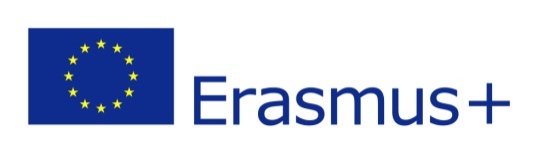 ΙΔΡΥΜΑ ΚΡΑΤΙΚΩΝ ΥΠΟΤΡΟΦΙΩΝ(ΙΚΥ)ΔΙΕΥΘΥΝΣΗ ΕΙΔΙΚΩΝ ΠΡΟΓΡΑΜΜΑΤΩΝ ΔΙΕΘΝΩΝ ΥΠΟΤΡΟΦΙΩΝΤΜΗΜΑ ΠΡΟΓΡΑΜΜΑΤΩΝ ΕΥΡΩΠΑΪΚΗΣ ΕΝΩΣΗΣ------Σύμβαση Επιχορήγησης Erasmus+ Φοιτητών για Σπουδές και Πρακτική ΆσκησηΑΝΩΤΑΤΗ ΕΚΠΑΙΔΕΥΣΗΣύμβαση Επιχορήγησης Erasmus+ Φοιτητών για Σπουδές και Πρακτική ΆσκησηΑΝΩΤΑΤΗ ΕΚΠΑΙΔΕΥΣΗΑΡΙΘΜΟΣ ΣΥΜΒΑΣΗΣ:…………(να αναφέρεται σε κάθε σχετική αλληλογραφία)Αριθ. Τραπεζικού Λογαριασμού του φοιτητή στον οποίο θα πρέπει να καταβληθεί η επιχορήγηση: Κωδικός IBAN:Κάτοχος του τραπεζικού λογαριασμού:Επωνυμία Τράπεζας: Clearing/BIC/SWIFT number: